I thought I would update you on forthcoming activities and dates for your diary.  We have a number of events planned for the rest of this term.Fun focus weeks:  from the week commencing 1st July, we will be doing some ‘piratical’ activities.  The week beginning 8th July will be exploring magical worlds and on Wednesday 10th July we will have a ‘dress up day’ when all the children are invited to wear their own dressing up to Pre-School.  There is no pressure – if the children don’t want to dress up, that’s fine, and please don’t buy anything especially.  Please also make sure children have a change of clothes available should they get hot, wet or uncomfortable, and be aware that we can’t guarantee that dressing up clothes will come home pristine.Zoolab:  will be visiting us on Monday 15th July.  The session will start at 9.15am, so please be prompt arriving on that date if possible.  During this session, children will have the opportunity to hold or touch a range of animals.  We have spoken to the company about bringing suitable animals, and the children will be closely supervised throughout.  We will ensure that children wash their hands after handling the animals, and do not put their fingers in their mouths.  However, you should be aware that there does remain a small risk of infection, bites or scratches from the animals.  Summer Day Out: Our summer day out will be to the Highams Park Lake and playground, on Friday 19th July.  We will meet at the corner of Tamworth Avenue and The Charter Road (this is just at the top of the road leading to the park/lake) at 9.30am.  We will be taking the children round the lake and then for a short play in the playground before meeting you again at Humphry’s Cafe in the park at 11.30am.  Having reviewed our experiences from previous years, staff will be leading the walk around the lake and into the park and we encourage you to ‘drop and go’ as promptly as possible.  However, we very much look forward to meeting up with you at the cafe and we’re sure there’ll be time for a drink and a chat about all the things we have seen and done.We will run the session unless it is forecast to rain very hard throughout the morning.  Please ensure your child is appropriately dressed for the weather – wellies and macs or suncream and sunhats!  Please note that there will be no session in the hall that day.  Graduation: We will be holding a short graduation for all the children on the last day of term, Monday 22nd July.  Parents/carers are welcome to join us at 10.45am for 11.00am start.  The Pre-School committee will be running a coffee morning in parallel with the graduation, and more details on this will be available nearer the time. All children are invited to join all of the events outlined above, whether or not they usually attend on the days given.  We require your permission for the children to be involved in the Zoolab visit and the summer day out.  A permission slip is overleaf.  Please return the slip by Wednesday 10th July at the latest.  If you prefer your child not to touch the animals, they may still attend and watch.If you have any questions or comments, please have a wordJanetPre-School Leader…………………………………………………………………………………………………........................Child’s Name:My child can/cannot touch the animals during the interactive session (please delete as appropriate).My child will/will not (please delete as appropriate) attend the summer day out.Emergency contact number for summer trip:Emergency contact name for summer trip:Parent/carer signature:.................................................................................................................................Pirate week:  1st – 5th July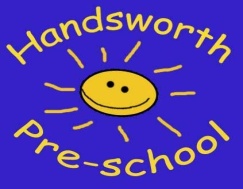 Fairytale week:  8th – 12th JulyZoolab:  Monday 15th JulySummer Day Out: Friday 19th July Graduation:  Monday 22nd July